Indbydelse tilDe danske politimesterskaber i 7-mandsfodbold for herrer&  7-mandsturnering for kvinder 2016Esbjerg Politi Idrætsforening inviterer i samarbejde med DPIF til De Danske Politimesterskaber i 7-mands fodboldonsdag den 28. september 2016 ved Helle Hallerne i Vestjylland. Vi gentager succesen fra sidste år og er glade for, at vi sideløbende med herrernes officielle Danske Politimesterskab kan invitere til en 7-mandsturnering for kvinder. Praktiske oplysninger:Stævnecenter:	Helle Hallerne, Vrenderupvej 40C, 6818 Årre Stævnekontor:	Ved stævnecenterOmklædning og bad: 	Ved stævnecenterForplejning:	Cafeteriet er åbent under hele stævnet. Foreløbigt program:	Kl. 09.30:	Velkomst og stævneåbningKl. 10.00:	KampstartKl. 14.30:	Finaler og bronzekampe Kl. 15.45:	Fællesspisning med præmieoverrækkelser og afslutningKampafvikling:	Jf. DPIF´s regler.Præmier:		Dansk Politiidrætsforbunds medaljer.Startgebyr:		500,- pr. holdFællesspisning:	Afholdes ved stævnecenter i forbindelse med præmieoverrækkelse og afslutning. 125,- pr. deltager. Da præmieoverrækkelser og stævneafslutning er planlagt til afvikling sammen med fællesspisning, har kokken gjort lidt ekstra for at sammensætte en indbydende menu – se under tilmeldingsblanketten.Tilmelding:	Tilmeldingsblanket udfyldes og fremsendes via mail til Esbjerg PI v/Erik Lindholdt: ELI001@politi.dk senest 15.  august 2016. Betaling:		Holdgebyr samt fællesspisning betales ved tilmelding til kasserer Lars Thøgersen på konto i Lån & Spar Bank	Reg. 0400  Konto: 4012748197. Husk at angive, hvem betalingen er fra. Overnatning:		Evt. overnatning ved egen foranstaltning. Parkering:		Gratis parkering v/stævnecenteret Puljeinddeling og kamp-program:		Oplyses når antallet af hold kendes efter tilmeldingsfristens udløb.Stævneledelse: 	Esbjerg PI v/:Casper Homann	tlf. 22 80 60 95Paw Rasmussen	tlf. 52 30 02 58Erik Lindholdt	tlf. 27 64 32 74Appeljury: 		Medlemmer af DPIFs fodbold- og forretningsudvalgPå vegne af Esbjerg Politi IdrætsforeningErik LindholdtTilmeldingsblanket – Danske Politimesterskaber i 7-mands fodbold 2016:Tilmelding senest15. august 2016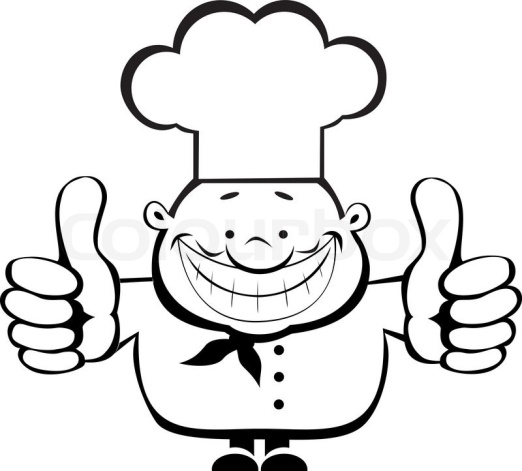 Forening/kreds:Damer:Herrer:Holdnavn:Fællesspisning/antal: (125,-/deltager)Samlet pris: (incl. 500,-/hold)I alt (antal/pris)